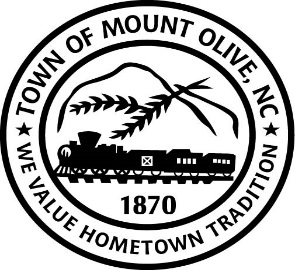 REGULAR BOARD MEETING AGENDATUESDAY NOVEMBER 9, 2021114 EAST JAMES STREET7:00 P.M.I.       	 CALL TO ORDER - 	 Invocation 	 Pledge of AllegianceII. 	ROLL  CALL – III. 	READ CONFLICT OF INTEREST STATEMENT -	In accordance with the State Government Ethics Act, it is the duty of every	Member of the Mount Olive Board of Commissioners to avoid both conflicts of interest and appearances 	of conflict.	Does any member of the Board of Commissioners have any known conflict of interest or appearance of 	conflict with respect to any matters coming before the Board of Commissioners today?	If so, please identify the conflict or appearance of conflict and refrain from 	any undue participation in the particular matter involved.IV. 	APPROVAL OF PUBLISHED AGENDA (*Motion/Second-Roll Call)V. 	APPROVAL OF MINUTES (*Motion/Second-Roll Call)	a. October 12, 2021 Meeting.VI. 	PUBLIC FORUM	Speakers must state name, address, phone number and hold comments to maximum of three minutes.VII.       PUBLIC HEARINGVIII.    NON-ACTION MEMO (*Motion/Second-Roll Call)	11-75 –  Attorney Carroll Turner will Give a Status Report to the Board Concerning the Following 	Condemnations:		1)  Old Theater Building at 201 NW Center Street		2)  Old Kraft Building at 104 West James Street                          3)  Dove House at 107 North Chestnut Street	11-76 – Status Report on Wayne Water District Reimbursement to the Town for Water Loss.	11-77 – Update on Side Walk ProjectIX.       ACTION MEMO (*Motion/Second-Roll Call)	11-78 – Consider Approval of Resolution for CDBG-I –Sewer Infrastructure Grants 15-I-3161 &                            20-I-3610 Compliance Documents 	11-79 – Consider Approval of CDBG-I Sewer Infrastructure Grants 15-I-3161 & 20-I-3610 Budget 	  			 Ordinances	11-80 -  Consider Approval of Backflow Cross Connect Ordinance.	11-81 – Consider Approval of Veteran’s Day Resolution	11-82 – Consider Appointment of Planning Board Members	11-83– Budget Amendments.              BUDGET ORDINANCE AMENDMENT #10	BE IT ORDAINED by the Board of Commissioners of the Town of Mount Olive, North Carolina, that the following 	amendment be made to the Budget Ordinance for the fiscal year ending June 30, 2022:	Section I. Insurance Reimbursement for 612 W Breazeale Ave	A.  RevenueInsurance Proceeds	 				10-3970-6400		$134,539.51Insurance Proceeds					10-3970-6400		$  30,491.33B.  ExpenditureCapital Outlay - Buildings				10-5000-7200		$165,030.84	Section II. ExplanationThe town received insurance proceeds for fire and smoke damage to the municipal building at 114 E James St.  Capital outlays for the municipal buildings equal to insurance proceeds received are included with this amendment.          BUDGET ORDINANCE AMENDMENT #11	BE IT ORDAINED by the Board of Commissioners of the Town of Mount Olive, North Carolina, that the following 	amendment be made to the Budget Ordinance for the fiscal year ending June 30, 2022:	Section I. Insurance Reimbursement for 612 W Breazeale Ave	A.  RevenueInsurance Proceeds	 				10-3970-6400		$    7,128.50Insurance Proceeds					10-3970-6400		$        202.27	B.  ExpenditureDepartmental Supplies					10-4150-3300		$    7,330.77	Section II. ExplanationThe town received insurance proceeds for fire and smoke damage to the municipal documents held at 114 E James St along with other office property destroyed.  Expenditures for the municipal documents and other office property equal to insurance proceeds received are included with this amendment.  X.      TOWN MANAGER’S REPORTXI.    MAYOR AND BOARD OF COMMISSIONERS REPORTSADJOURN